Приложение № 2
к Приказу ООО «Экспобанк»
от 30.07.2018г. №Пр-01/18-250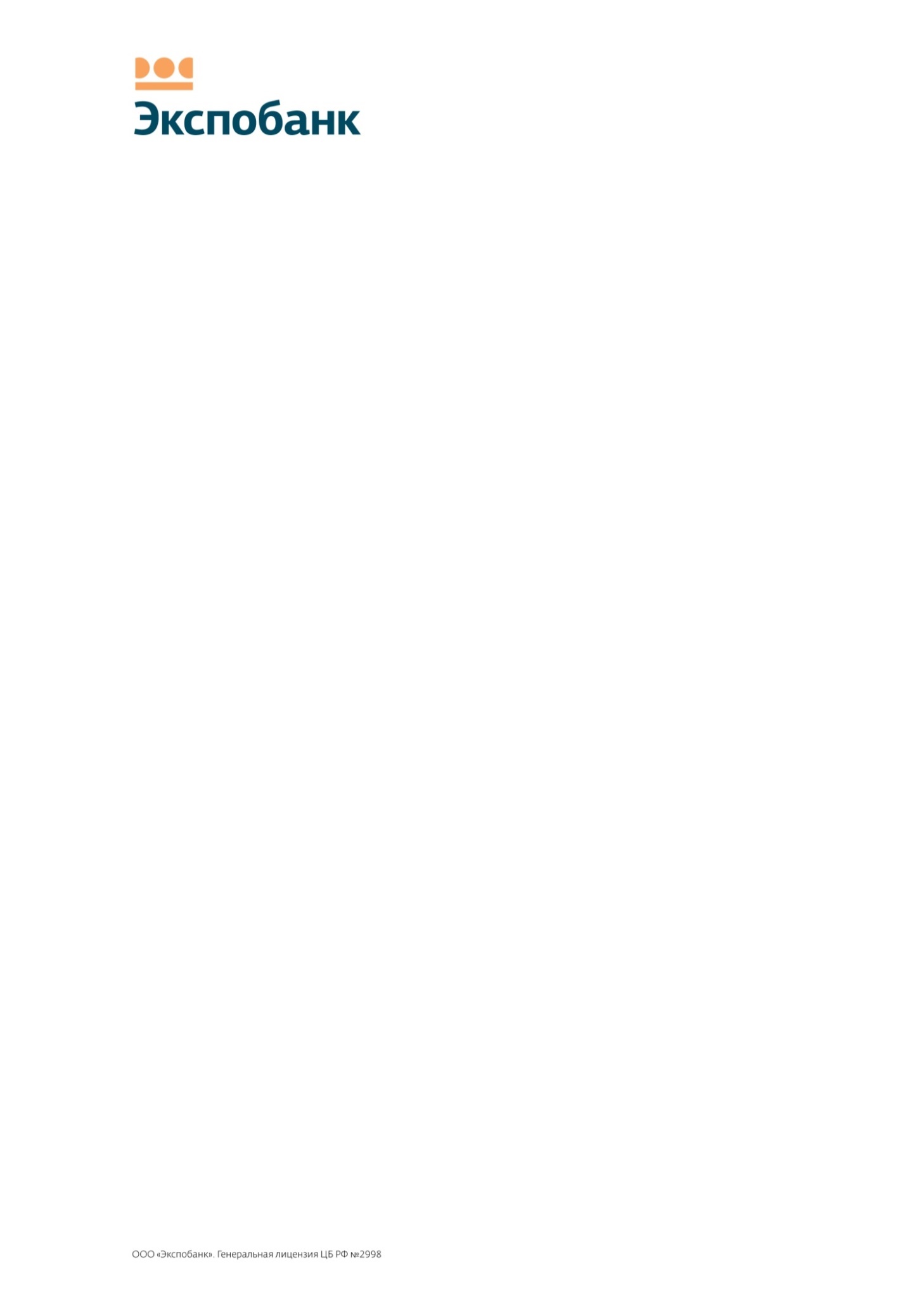 Введено в действие с 30.07.2018г.Договор №_______ об электронном обмене документами в системе «Банк-Клиент»г. Москва								           «__» ____________ 20__ г.Общество с ограниченной ответственностью «Экспобанк», именуемый в дальнейшем "Банк", в лице _______________________________________________________________, действующего на основании ___________________________________________________________, с одной стороны и Для ЮЛ: __________________________________________________________________, именуемое                                          (полное наименование юридического лица, соответствующее уставу и свидетельству о гос. регистрации)в дальнейшем «Клиент», в лице  ______________________________________________________________,                                                                                  (Ф.И.О. полностью)  действующего на основании __________________________________________________________________, Для ИП:   Индивидуальный предприниматель_____________________________________________________________, именуемый(-ая)  				                               (Ф.И.О. полностью)  в дальнейшем «Клиент», действующий (-ая) на основании Свидетельства № _______________, выданного _____________________________________«___»__________ года,  с другой стороны, заключили настоящий Договор №_____________ об электронном обмене документами в системе «Банк-Клиент» (далее по тексту – «Договор») о нижеследующем:Термины и определенияАРМ – автоматизированное рабочее место Клиента, с которого осуществляется вход в Систему.Владелец Сертификата ключа проверки электронной подписи – физическое лицо (сотрудник/ доверенное лицо Клиента), на имя которого Удостоверяющим центром выдан Сертификат ключа проверки электронной подписи и которое владеет соответствующим Ключом электронной подписи, позволяющим создавать ЭП в Электронных документах (подписывать Электронный документ).   Вредоносный код (ВК) – компьютерная программа, предназначенная для внедрения в автоматизированные системы, программное обеспечение, средства вычислительной техники, телекоммуникационное оборудование кредитной организации и её клиентов, пользователей систем дистанционного банковского обслуживания, приводящего к его уничтожению, созданию, копированию, блокированию модификации и (или) передаче информации, а также к созданию условий для такого уничтожения, создания, копирования, блокирования, модификации и (или) передачи.Ключ электронной подписи – уникальная последовательность символов, предназначенная для создания ЭП.Ключ проверки электронной подписи – уникальная последовательность символов, однозначно связанная с Ключом электронной подписи и предназначенная для проверки подлинности ЭП. Корпоративная информационная система «BeSafe» (КИС «BeSafe») – система, организованная Закрытым акционерным обществом «Центр Цифровых Сертификатов» (ИНН 5407187087) для обеспечения договорных и технологических условий формирования и развития финансового и информационного электронного обслуживания и представляющая собой совокупность программного, информационного и аппаратного обеспечения, реализующая электронный документооборот в соответствии с «Правилами электронного документооборота корпоративной информационной системы «BeSafe» (далее по тексту – «Правила»).Логин – уникальная в рамках мобильной версии Системы «Банк-Клиент» последовательность символов, позволяющая Банку однозначно идентифицировать Клиента в мобильной версии Системы «Банк-Клиент». Допускается наличие у Клиента более одного Логина. В таком случае действие, совершенное Клиентом в мобильной версии Системы «Банк-Клиент» под любым из Логинов, считается совершенным Клиентом. Пароль – секретная последовательность символов, которая известна только Клиенту, позволяющая Банку проверить принадлежность Клиенту введенного Клиентом Логина.Распоряжение – электронный документ, созданный и направленный в электронной форме по Системе «Банк-Клиент» и являющийся расчетным (платежным) документом Клиента. Сертификат ключа проверки электронной подписи (Сертификат) – электронный документ или документ на бумажном носителе, выданные Удостоверяющим центром либо доверенным лицом Удостоверяющего центра и подтверждающие принадлежность Ключа проверки электронной подписи Владельцу сертификата ключа проверки электронной подписи.Счет/Счета – расчетный счет (счета) в рублях РФ и/или в иностранной валюте/ депозитный счет (счета) в рублях РФ и/или в иностранной валюте, открытый Банком Клиенту на основании соответствующего договора с Банком, обслуживание которого осуществляется с использованием Системы «Банк-Клиент».Сервис «Faktura.ru» – сервис КИС «BeSafe», предоставляемый оператором сервиса – Закрытым акционерным обществом «Биллинговый центр» (далее по тексту – «Оператор сервиса»). Сервис предоставляется в соответствии с «Правилами сервиса «FAKTURA.RU». Система «Банк-Клиент» – информационно-технологическая система, используемая Банком для обслуживания Клиентов в сети Интернет, являющаяся электронным средством платежа и позволяющая Клиенту получать информацию о состоянии Счета/Счетов, открытых в Банке, составлять, удостоверять и передавать распоряжения в целях осуществления перевода денежных средств в рамках применяемых форм безналичных расчетов.Смарт-карта (USB – ключ / ключевой носитель) – компактное сертифицированное программно-аппаратное устройство, предназначенное для хранения ключа электронной подписи, ключа проверки электронной подписи, сертификата, а также другой электронно-цифровой информации.Усиленная неквалифицированная электронная подпись – ЭП, которая получена в результате криптографического преобразования информации с использованием Ключа электронной подписи, позволяет определить лицо, подписавшее ЭД, позволяет обнаружить факт внесения изменений в ЭД после момента его подписания, создается с использованием средств ЭП.Удостоверяющий Центр – удостоверяющий центр (удостоверяющий центр «Authority»), созданный Закрытым акционерным обществом «Центр Цифровых Сертификатов», который осуществляет изготовление Сертификатов ключей проверки электронных подписей для юридических и физических лиц для возможности осуществления электронного документооборота в рамках КИС «BeSafe». Удостоверяющий центр осуществляет изготовление цифровых сертификатов в соответствии с «Правилами работы Удостоверяющего Центра (AUTHORITY)».Электронный документ (ЭД) – документ, заверенный электронной подписью, в котором информация представлена в электронно-цифровой форме и соответствует установленному Правилами формату. Электронный документ может быть преобразован в форму, пригодную для однозначного восприятия его содержания.Электронная подпись (ЭП) – информация в электронной форме, которая присоединена к другой информации в электронной форме (подписываемой информации) или иным образом связана с такой информацией и которая используется для определения лица, подписывающего информацию.Предмет договораПредметом настоящего Договора являются:определение условий и порядка осуществления Банком, выступающим в качестве агента Закрытого акционерного общества «Центр Цифровых Сертификатов», аккредитации Клиента для целей его участия в Системе «Банк-Клиент»;присоединение Клиента к Правилам электронного документооборота корпоративной информационной системы «BeSafe» и «Правилами сервиса «FAKTURA.RU», осуществляемое на основании Соглашения о присоединении, текст которого изложен в Приложении №1 к настоящему Договору;определение условий и порядка обмена документами Банка и Клиента по Системе «Банк-Клиент».На основании настоящего Договора и при выполнении его условий, с использованием Системы «Банк-Клиент» осуществляются:получение Клиентом информации о состоянии Счета/Счетов Клиента, открытых в Банке, включая, прием/передача выписок и приложений к ним.прием к исполнению от Клиента Распоряжений в целях осуществления переводов денежных средств со Счета/Счетов Клиента в рамках применяемых форм безналичных расчетов.прием/передача ЭД, связанных с выполнением Банком функций агента валютного контроля.прием/передача ЭД, связанных с подписанием договоров/ соглашений Клиента с Банком, изменений и дополнений к ним, иных документов, связанных с их оформлением, исполнением, прекращением, расторжением (если иное не предусмотрено действующим законодательством РФ и внутренними документами Банка).прием/передача иных ЭД, связанных с использованием Клиентом услуг Банка и проведением соответствующих операций, включая запросы о предоставлении информации и документов, касающихся операций по Счету/Счетам Клиента.Стороны признают, что ЭД, подписанный усиленной неквалифицированной электронной подписью Стороны, равнозначен документу на бумажном носителе, подписанному собственноручной подписью и печатью Стороны.Общие условия обмена электронными документамиСтороны подтверждают, что  способы защиты информации и средства аутентификации, используемые в Системе «Банк-Клиент» при передаче электронных документов, достаточны для подтверждения авторства и подлинности документов и обязуются выполнять режим обеспечения безопасности, установленный правилами КИС «BeSafe». К исполнению документы принимаются только при их аутентификации в соответствии с правилами КИС «BeSafe»; согласно Правилам КИС «BeSafe» в качестве электронной подписи в Системе «Банк-Клиент» используется усиленная неквалифицированная электронная подпись, в связи с чем, Стороны признают, что получение документа, подписанного ЭП одной из Сторон, юридически эквивалентно получению документа на бумажном носителе, подписанного собственноручными подписями уполномоченных лиц Стороны, подписавшей ЭД. Проверка электронной подписи в Системе «Банк-Клиент» осуществляется в соответствии с правилами КИС «BeSafe». Обязательства, предусмотренные настоящим пунктом, действительны при условии, что Ключ электронной подписи, ЭП и Сертификат Стороны созданы с использованием технологии КИС «BeSafe»;хранение Ключа электронной подписи допускается только на ключевом носителе, сертифицированном ФСБ;созданный в единственном экземпляре в рамках настоящего договора Ключ электронной подписи Клиента уникален, создание дубликата Ключа электронной подписи возможно только Клиентом или при нарушении Клиентом условий хранения и/или использования Ключа электронной подписи, предусмотренных настоящим Договором;каждая Сторона несет ответственность за сохранение в тайне своих Ключей электронной подписи, Паролей, за правильность заполнения и оформления ЭД и за действия своего персонала при работе с Системой «Банк-Клиент» в рамках исполнения обязательств по настоящему Договору;Порядок подключения к КИС «BeSafe» Подключение и допуск к Системе «Банк-Клиент» осуществляется в соответствии с «Правилами сервиса «FAKTURA.RU» при условии прохождения Клиентом процедуры аккредитации, осуществляемой Банком. Процедура аккредитации осуществляется Банком в соответствии с «Правилами сервиса «FAKTURA.RU».Подключение Клиента к Системе «Банк-Клиент» производится Банком на основании настоящего Договора и в соответствии с Заявлением Клиента на доступ к Системе «Банк-Клиент» (Приложение № 2 к настоящему Договору) в течение 3 (Трех) рабочих дней с момента предоставления в Банк Клиентом подписанных актов приема-передачи Сертификатов ключей проверки электронной подписи, выданных на лиц, наделенных правом распоряжения денежными средствами, находящимися на Счете/Счетах, используя Электронную подпись, согласно выбранным Клиентом сочетаниям собственноручных подписей, а также всех необходимых для подключения Системы  «Банк-Клиент» документов. Создание Ключей электронной подписи и Ключей проверки электронной подписи, изготовление Сертификата ключа проверки электронной подписи осуществляется Клиентом в соответствии с требованиями КИС «BeSafe» на основании Правил работы Удостоверяющего Центра (AUTHORITY)» и инструкции по генерации и обновлению Сертификата клиентами ООО «Экспобанк», размещенного на сайте Банка по адресу www.expobank.ru . Используемый Клиентом Сертификат формируется в соответствии с требованиями  КИС «BeSafe», а также с учетом требований, установленных действующим законодательством.Срок действия Сертификата составляет один календарный год с даты начала действия Сертификата. Сертификат действует в пределах срока должностных полномочий Владельца Сертификата ключа проверки электронной подписи, а в случае их прекращения (без предоставления документов о продлении) автоматически отключается. Продление срока действия Сертификата на новый срок оформляется обязательной сменой ключей не позднее 15 календарных дней до момента окончания срока действия Сертификата с обязательным предоставлением Клиентом в Банк подписанных актов приема-передачи Сертификатов ключей проверки электронной подписи.До заключения настоящего Договора Клиент ознакомлен с порядком получения/продления Сертификатов ключей проверки электронной подписи, условиями использования Системы «Банк-Клиент», включая информацию о мерах безопасного использования Системы «Банк-Клиент», о любых ограничениях способов и мест использования, случаях повышенного риска использования Системы «Банк-Клиент». Указанная информация размещена на сайте Банка по адресу: www.expobank.ru .Предоставление Клиенту Логина и Пароля для подключения мобильной версии системы «Банк-Клиент» с целью просмотра информации о состоянии Счета/Счетов с мобильных устройств осуществляется на основе Заявления на подключение мобильной версии системы «Банк-Клиент» – «EXPO-control» (Приложение № 4 к настоящему Договору). Указанное Заявление направляется Клиентом в Банк в виде ЭД посредством Системы либо предоставляется в виде документа на бумажном носителе в отделение Банка. Действия, совершенные с использованием Логина и Пароля, считаются совершенными Клиентом.В соответствии с настоящим Договором и на основании Заявления Клиента на доступ к Системе «Банк-Клиент» (Приложение № 2 к настоящему Договору) Банк предоставляет следующие варианты доступа в Систему «Банк-Клиент» с учетом положений Инструкции Банка России от 30.05.2014г. №153-И «Об открытии и закрытии банковских счетов, счетов по вкладам (депозитам), депозитных счетов»:с правом распоряжаться денежными средствами, находящимися на счете, используя ЭП;без права распоряжаться денежными средствами, находящимися на счете, используя ЭП:визирование Распоряжений Клиента, позволяющее направить Распоряжение для исполнения в Банк, при условии наличия на Распоряжении ЭП лиц, наделенных правом распоряжаться денежными средствами, находящимися на счете, используя ЭП;создание ЭД (без права направления документов и сообщений в Банк для исполнения) и/или просмотр информации.Порядок электронного документооборотаБанк обязан исполнять Распоряжения Клиента при условии соответствия этих документов требованиям законодательства РФ, Договора об открытии и обслуживании банковских счетов, форматам, установленным Системой «Банк-Клиент», наличия корректной ЭП.В случаях несоответствия Распоряжения Клиента требованиям, предусмотренным п.5.1. настоящего Договора, угрозы несанкционированного доступа к Счету/Счетам Клиента, программно-аппаратным средствам Клиента, поступления поврежденных документов, Банк отказывает в приеме Распоряжения Клиента, уведомив об этом Клиента в электронном виде с указанием причины отказа. Клиент может направлять ЭД по Системе «Банк-Клиент» круглосуточно. Прием Банком ЭД осуществляется в течение установленного в Банке операционного дня. ЭД, направленный в Банк после завершения операционного дня, официально установленного Банком, считается принятым к исполнению Банком на следующий операционный день. Прием ЭД подтверждается электронным извещением Банка.Исполнение Распоряжений Клиента осуществляется Банком не позднее рабочего дня, следующего за днем поступления в Банк данного Распоряжения. Клиент обязуется предоставить Банку по первому обоснованному требованию документы на бумажном носителе, принятые от него по Системе «Банк-Клиент» и заверенные его ЭП. При этом, указанные документы должны быть заверены печатью и подписями уполномоченных лиц Клиента. Банк уведомляет Клиента по факту совершения каждой операции с использованием Системы «Банк-Клиент» посредством данной Системы путем изменения состояния обработки платежного документа, отражаемого в Системе «Банк-Клиент» в разделе «Состояние, подписи», а в случае подключения сервиса sms/e-mail–уведомления, уведомление также осуществляется и посредством направления сообщений на номер телефона сотовой связи Клиента или электронный адрес, информация о котором была предоставлена Клиентом Банку.Обязанность Банка по уведомлению Клиента об операциях, совершенных с использованием Системы «Банк-Клиент», считается исполненной, а уведомление считается полученным Клиентом в день направления Банком уведомления посредством Системы «Банк-Клиент».Права и обязанности Сторон.Клиент обязан:обеспечить хранение материального носителя, содержащего собственный Ключ электронной подписи Клиента, в месте, исключающем доступ неуполномоченных лиц и/или возможность повреждения материального носителя;предоставить Банку достоверную информацию о номере телефона сотовой связи и электронном адресе для направления уведомлений Банка об операциях, совершаемых с помощью Системы «Банк-Клиент», а в случае его изменения или утери мобильного устройства/смены электронного адреса незамедлительно предоставить Банку обновленную информацию путем обращения в отделение Банка к менеджеру, обслуживающему Счет;для получения sms-уведомлений самостоятельно обеспечить на своем мобильном устройстве поддержку функций приема и отправки sms-сообщения, а также подключение мобильного устройства к любым операторам связи, поддерживающим стандарт GSM, работоспособность мобильного устройства; для получения e-mail-уведомлений, обеспечить доступ к сети интернет, а также необходимый размер почтового ящика указанного Банку электронного адреса, для беспрепятственного получения входящих электронных сообщений;в случае компрометации Ключа электронной подписи немедленно, но не позднее дня, следующего за днем получения от Банка уведомления о совершенной операции в порядке п.5.8 настоящего Договора, уведомить Банк о такой компрометации, обратившись в службу поддержки Системы «Банк-Клиент» Банка по телефону, размещенному на официальном сайте Банка www.expobank.ru с последующим предоставлением, но не позднее 2-х рабочих дней, в письменной / электронной форме в Банк Заявления на блокировку доступа к Системе «Банк-Клиент», составленного по форме Приложения №2 к настоящему Договору. Под компрометацией понимается:утрата ключевых носителей Ключа электронной подписи (в том числе, с последующим их обнаружением);обнаружение факта использования Системы «Банк-клиент» без согласия Клиента; увольнение сотрудников (Владельцев Сертификата), имевших доступ к Ключам электронной подписи;утрата ключей от сейфа, хранилища в момент нахождения в нем ключевых носителей Ключа электронной подписи;иные обстоятельства, прямо или косвенно свидетельствующие о наличии возможности доступа к Ключу электронной подписи третьих или неуполномоченных лиц.Клиент обязан соблюдать следующие требования по обеспечению информационной безопасности, в т.ч. в целях защиты от ВК клиентского АРМ:выполнять Рекомендации по обеспечению информационной безопасности при работе в Системе «Банк-Клиент», размещенным на сайте Банка по адресу: www.expobank.ru ;при увольнении или смене лиц, обладающих ЭП, изменении данных, идентифицирующих Клиента, смене Ключей электронной подписи, в иных случаях, прекращающих действие Сертификата, Сертификат подлежит немедленной замене в порядке, предусмотренном «Правилами работы Удостоверяющего Центра (AUTHORITY)» и инструкцией по генерации и обновлению Сертификата клиентами ООО «Экспобанк». Смена ключей должна быть произведена немедленно в случае угрозы несанкционированного доступа к Счету/Счетам, программно-аппаратным средствам Клиента, копирования или подозрения в копировании ключей третьими лицами, изменений состава лиц, имеющих доступ к Системе «Банк-Клиент» (обладающих правом использования Ключа электронной подписи);не использовать доступ к системе с гостевых рабочих мест (Интернет-кафе и т.п.), существенно увеличивающих риск хищения и дальнейшего неправомерного использования Ключа электронной подписи и другой аутентификационной информации;в целях исключения риска воздействия ВК на клиентский АРМ, действия которого в дальнейшем могут скомпрометировать его Ключи электронной подписи,  использовать лицензионное, постоянно обновляемое антивирусное программное обеспечение и своевременно устанавливать обновления, выпускаемые разработчиками операционной системы и интернет-браузера на компьютер, на котором будет осуществляться работа с Системой «Банк-Клиент». За получением бесплатных консультаций, связанных с эксплуатацией Системы «Банк-Клиент», Клиент вправе обращаться в службу поддержки Системы «Банк-Клиент» Банка по телефону, размещенному на официальном сайте Банк www.expobank.ru , в течение всего срока действия Договора.В случае необходимости и при наличии технической возможности в целях оказаниях практической помощи в настройке или устранения ошибок программного обеспечения Системы «Банк-Клиент», Клиент может разрешить сотруднику службы поддержки Банка осуществить удаленное подключение к АРМ, предназначенному для работы в Системе «Банк-Клиент».В случае удаленного подключения специалиста поддержки к АРМ Клиента, предназначенному для работы в Системе «Банк-Клиент», Клиент не должен каким-либо образом сообщать сотруднику службы поддержки Банка пароли, пин-коды и т.п.. В ходе настройки (устранения ошибок) Системы «Банк-Клиент» Клиент должен вводить их самостоятельно. Банк вправе прекратить, приостановить обслуживание Клиента в Системе «Банк-Клиент» или прекратить прием и исполнение распоряжений Клиента по основаниям, предусмотренным Федеральным законом от 07.08.2001 №115-ФЗ «О противодействии легализации (отмыванию) доходов, полученных преступным путем, и финансированию терроризма» и иными нормативными актами в области ПОД/ФТ, Правилами внутреннего контроля ООО «Экспобанк» в целях противодействия легализации (отмыванию) доходов, полученных преступным путем, и финансированию терроризма. В таких случаях Клиент имеет право предоставить распоряжения в рабочее время Банка в виде подлинника на бумажном носителе, заверенного подписями уполномоченных лиц и печатью Клиента в соответствии с карточкой образцов подписей и оттиска печати  и (или) соответствующим соглашением о сочетании подписей, а также при условии заключения с Банком соответствующего соглашения (-ий), предусматривающего право составления и представления распоряжений на бумажном носителе,  и предоставления Банку документов, предусмотренных законодательством РФ и банковскими правилами.Банк вправе не принимать к исполнению Распоряжения в случае включения в установления в соглашении между Банком и Клиентом нескольких сочетаний с использованием двух  и более подписей, для проверки которых у Банка отсутствует техническая возможность их настройки. В данном случае распоряжения принимаются Банком только на бумажном носителе при условии заключения с Банком соответствующего соглашения (-ий), предусматривающего право составления и представления распоряжений на бумажном носителе и предоставления Банку документов, предусмотренных законодательством РФ и банковскими правилами. Банк вправе при наличии угрозы несанкционированного доступа к Системе «Банк-Клиент» со стороны третьих лиц приостановить исполнение электронных документов и проинформировать об этом Клиента через Систему «Банк-Клиент» либо иным доступным способом.Банк вправе приостановить или прекратить обслуживание Клиента в Системе «Банк-Клиент» в случае компрометации Ключа электронной подписи и/или при изменении/прекращении полномочий Владельца Сертификата ключа проверки электронной подписи.Банк вправе приостановить или прекратить обслуживание Клиента по Системе «Банк-Клиент» в случае непредставления Клиентом достоверной информации для связи с Клиентом, а в случае ее изменения, непредставления обновленной информации. В случае поступления в Банк сведений о введении в отношении Клиента процедуры банкротства, Банк вправе приостановить обслуживание Клиента по Системе «Банк-Клиент», в том числе прекратить прием и исполнение ЭД. В этом случае Клиент вправе представлять платежные (расчетные) документы в рабочее время Банка в виде подлинника на бумажном носителе, заверенного подписями уполномоченных лиц и печатью в соответствии с карточкой образцов подписей и оттиска печати при условии заключения с Банком соответствующего соглашения (-ий), предусматривающего право составления и представления распоряжений на бумажном носителе и предоставления Банку документов, предусмотренных законодательством РФ и банковскими правилами. Банк уведомляет Клиента о прекращении, приостановлении обслуживания Клиента по Системе «Банк-Клиент» или непринятии к исполнению Распоряжения Клиента не позднее дня соответственно прекращения, приостановления или непринятия путем направления сообщения по Системе «Банк-Клиент». В случае прекращения полномочий Владельца Сертификата ключа проверки электронной подписи (без предоставления документов о продлении полномочий) и в случае окончания срока действия Сертификата отключение доступа такого лица в Систему «Банк-Клиент» осуществляется автоматически и не требует дополнительного уведомления со стороны Банка. Банк рассматривает письменные обращения Клиента, связанные с проведением операций с использованием Системы «Банк-Клиент» при обнаружении факта использования Системы «Банк-Клиент» без согласия Клиента, в течение 30 (Тридцати) дней со дня получения такого обращения, а также в срок не более 60 (Шестидесяти) дней со дня получения обращения в случае использования Системы «Банк-Клиент» для осуществления трансграничного перевода денежных средств. По результатам рассмотрения обращения Клиента и проведения расследования, Банк направляет Клиенту ответ в письменной форме на бумажном носителе или в электроном виде по адресу, указанному Клиентом при направлении в Банк соответствующего обращения.Стоимость услуги и порядок расчетов.Стоимость услуг по подключению к Системе «Банк-Клиент» и ее использованию, предоставлению технической помощи, изготовлению/замене Сертификатов, а также иных услуг, связанных с обслуживанием и использованием Системы «Банк-Клиент», и порядок их оплаты определяются Тарифами Банка, действующими на момент оказания услуг.В течение всего срока действия Договора Банк вправе в одностороннем внесудебном порядке вносить изменения в Тарифы, которые вступают в действие с момента утверждения их Банком. Информирование Клиента об изменении Тарифов осуществляется путем вывешивания соответствующей информации в операционных залах Банка и/или посредством направления соответствующей информации по Системе «Банк-Клиент» за 10 (десять) рабочих дней до даты вступления в силу измененных Тарифов.Оплата стоимости услуг Банка по настоящему Договору осуществляется путем списания без распоряжения Клиента соответствующей суммы Банком со Счета/Счетов Клиента. Для осуществления указанного списания подписывая настоящий Договор, Клиент дает заранее данный акцепт Банку составлять и предъявлять к Счету платежные требования/ инкассовые поручения/ банковские ордера (далее – расчетные документы) и списывать без дополнительного распоряжения (согласия/акцепта) Клиента денежные средства c указанного Счета Клиента на их основании. Заранее данный акцепт Клиента предоставлен по Договору без ограничения по количеству расчетных (платежных) документов, выставляемых Банком, а также без ограничения по сумме и требованиям из обязательств в соответствии с условиями Договора. Возможно частичное списание. Банк вправе осуществлять списание денежных средств без распоряжения Клиента с его Счета, в том числе в случае изменения Банком в одностороннем порядке номера Счета при изменении требований действующего законодательства РФ, нормативных актов Банка России, правил ведения бухгалтерского учета, по техническим или иным причинам.Банк вправе направить Клиенту оферту об установлении индивидуальных тарифов на оказываемые в рамках настоящего Договора услуги (далее – предложение) в письменной форме, в том числе в виде ЭД, подписанного электронной подписью, по Системе «Банк-Клиент». В случае, если в указанный в предложении срок Клиент не уведомит Банк в письменной форме, в том числе по Системе «Банк-Клиент», о несогласии с предложенными Банком индивидуальными тарифами, данное предложение Банка считается акцептованным (принятым) Клиентом, индивидуальные тарифы согласованными и подлежащими применению начиная с указанной в предложении даты. Письменная форма соглашения считается соблюденной Сторонами.Банк вправе в любое время в одностороннем порядке отменить индивидуальные тарифы, указанные в предложении, предупредив об этом Клиента в письменной форме, в том числе в виде ЭД, подписанного электронной подписью, по Системе «Банк-Клиент», не позднее, чем за 10 (десять) рабочих дней до планируемой даты отмены индивидуальных тарифов.При отсутствии у Клиента Счета/Счетов в Банке, отсутствии/недостаточности денежных средств на Счете/Счетах Клиента и/или использовании Системы только для обмена с Банком ЭД Клиент оплачивает вознаграждение Банку посредством перевода суммы вознаграждения на корреспондентский счет Банка до 30 числа текущего месяца.В случае неоплаты Клиентом до 30 числа текущего месяца услуг Банка, Банк имеет право приостановить обслуживание Клиента по Системе «Банк-Клиент» до урегулирования разногласий между Сторонами, либо расторгнуть настоящий Договор в одностороннем внесудебном порядке, направив Клиенту соответствующее уведомление.Использование Системы «Банк-Клиент» в течение неполного календарного месяца оплачивается Клиентом как за полный календарный месяц использования.  Ответственность Сторон.За невыполнение либо ненадлежащее выполнение своих обязательств по Договору Стороны несут ответственность, предусмотренную законодательством РФ.Банк не несёт ответственности за ущерб, возникший вследствие неправильного оформления Клиентом ЭД, за срывы и помехи в работе используемой Клиентом линии связи, приводящих к невозможности направления в Банк документов, в случае воздействия на программно-аппаратные комплексы Клиента вредоносных программ, неправомерный доступ третьих лиц к программно-аппаратным комплексам и/или Ключам электронной подписи Клиента.Банк не несет ответственность за исполнение распоряжений Клиента, в случае, если полномочия лиц, уполномоченных распоряжаться денежными средствами с использованием Электронной подписи, были прекращены либо изменены по каким-либо основаниям, но Банк не был об этом своевременно извещен.Банк не несёт ответственность в случаях финансовых потерь, понесенных Клиентом в связи с нарушением и (или) ненадлежащим исполнением им требований по защите от ВК клиентских АРМ Системы «Банк-Клиент».Банк не несёт ответственность в случаях финансовых потерь, понесенных Клиентом в связи с ненаправлением Клиентом в Банк Распоряжений Клиента, требующих визирования в соответствии с Заявлением Клиента на доступ к Системе «Банк-Клиент» (Приложение № 2 к настоящему Договору). Банк не несет ответственность за несвоевременное получение или неполучение Клиентом уведомлений по факту совершения операций с использованием Системы «Банк-Клиент» по причинам, находящимся вне сферы контроля Банка, в частности:  за отсутствие доступа к сети Интернет вследствие ненадлежащих действий Клиента (отключение связи Интернет, ненадлежащей связи Интернет и т.д.), сбои в работе сетей, обеспечивающих связь Интернет, и т.п.; за неполучение клиентом sms-сообщений по вине оператора сотовой связи, а также вследствие  ненадлежащих действий Клиента (отключение от услуг «sms» у соответствующего оператора сотовой связи, отключение мобильного устройства или нахождение его вне зоны покрытия/ в роуминге, при блокировке номера телефона мобильной связи, утрате мобильного устройства и/или SIM карты, возникновении технических проблем с мобильным устройством);в случае непредставления Клиентом достоверной информации для связи с Клиентом, а в случае ее изменения, непредставления обновленной информации о номере телефона мобильной связи, электронного почтового адреса Клиента.Банк не несет ответственность за достоверность сведений (в т.ч. номера телефона мобильной связи, электронного почтового адреса), представленных Клиентом. Форс-мажор.Ни одна из Сторон не будет нести ответственность за полное или частичное неисполнение любого из своих обязательств по настоящему Договору, если неисполнение будет являться следствием таких обстоятельств, как: пожар, наводнение, землетрясение, любые другие стихийные бедствия, войны, военные операции любого характера, блокады, акты государственных органов, а также изменение действующего законодательства и иные ограничения экономического и политического характера.Если любое из вышеуказанных обстоятельств непосредственно повлияло на исполнение обязательств в сроки, установленные настоящим Договором, то эти сроки соразмерно отодвигаются на время действия соответствующего форс-мажорного обстоятельства.Сторона, для которой создались условия, при которых исполнение ее обязательств стало невозможным, обязана не позднее 1 (Одного) дня направить другой Стороне уведомление посредством Системы «Банк-Клиент» и/или в письменной форме о наступлении таких условий и о предполагаемых сроках прекращения форс-мажорных обстоятельств. Факты, изложенные в уведомлении, должны быть подтверждены компетентными органами Российской Федерации. Неуведомление или несвоевременное уведомление лишает Сторону права ссылаться на любое из перечисленных выше обстоятельств, как на основание, освобождающее от ответственности за неисполнение обязательств по настоящему договору.Срок действия договора.Настоящий Договор считается заключенным с момента его подписания Сторонами и действует до «31» декабря следующего года. В случае, если ни одна из Сторон не направит другой Стороне заявление (уведомление) о прекращении Договора в письменном виде не позднее, чем за 30 календарных дней до даты окончания срока действия Договора, Договор считается пролонгированным на следующий календарный год. Указанный порядок пролонгации Договора применяется каждый раз перед окончанием срока его действия.Банк имеет право в любое время расторгнуть в одностороннем внесудебном порядке Договор, предупредив об этом Клиента письменно за 10 календарных дней до предполагаемой даты расторжения. Договор считается расторгнутым по истечении 30 календарных дней с даты окончания срока действия Сертификата Клиента, если Клиент не обратился в Банк за оформлением нового Сертификата.Договор считается расторгнутым в случае закрытия всех Счетов Клиента в Банке с момента закрытия последнего из всех счетов, при условии отсутствия у Клиента потребности в использовании Системы «Банк-Клиент» для целей обмена электронными документами с Банком в рамках иных договоров, заключенных с Банком, не связанных с открытием и управлением банковскими счетами. Клиент имеет право при отсутствии задолженности перед Банком, расторгнуть Договор в одностороннем внесудебном порядке, предупредив об этом Банк письменно за 10 (Десять) календарных дней до предполагаемой даты расторжения.Банк вправе в одностороннем внесудебном порядке вносить изменения в условия настоящего Договора в случае внесения изменений в действующее законодательство РФ, предварительно письменно уведомив об этом Клиента за 10 (Десять) рабочих дней до даты внесения соответствующих изменений в Договор.С момента заключения Договора все предыдущие договоренности и соглашения между Сторонами, касающиеся предмета настоящего Договора, теряют силу.Дополнительные условия.Во всем, что не урегулировано условиями настоящего Договора, стороны руководствуются:Правилами электронного документооборота корпоративной информационной системы «BeSafe», которые расположены в Интернете по адресу www.besafe.ru, Правилами сервиса «FAKTURA.RU», которые расположены в Интернете по адресу www.cft.ru; Правилами работы Удостоверяющего Центра (AUTHORITY), которые расположены в Интернете по адресу www.authority.ru. Инструкцией по генерации и обновлению Сертификата клиентами ООО «Экспобанк», размещенном на сайте Банка по адресу www.expobank.ru.В целях присоединения к правилам, указанным в пп.11.1.1, 11.1.2., Клиент обязуется одновременно с подписанием настоящего Договора подписать соглашение о присоединении (Приложение №1 к настоящему Договору). Банк вправе в одностороннем внесудебном порядке изменять условия настоящего Договора в случае внесения изменений в указанные в п.11.1 правила, предварительно письменно уведомив об этом Клиента за 10 (Десять) рабочих дней до даты вступления в силу таких изменений.В случае замены Банком Корпоративной информационной системы, привлекаемой для функционирования Системы «Банк-Клиент» и/или Удостоверяющего центра, осуществляющего изготовление Сертификатов, Банк вправе в одностороннем внесудебном порядке изменить соответствующие условия настоящего Договора. Банк обязуется предварительно направить Клиенту письменное уведомление о соответствующих изменениях с описанием процедуры перехода к сотрудничеству с новой Корпоративной информационной системой и/или Удостоверяющим центром. Подключение Клиента к Системе «Банк-Клиент» осуществляется только при одновременном подключении сервиса sms/e-mail-информирования об операциях, осуществляемых с помощью Системы «Банк-Клиент». В целях подключения сервиса sms/ e-mail-уведомлений Клиент обязуется одновременно с подписанием настоящего Договора подписать Заявление о подключении уведомлений (Приложение № 3 к настоящему Договору).Любое уведомление или иное сообщение, которое должно быть осуществлено согласно настоящему Договору, должно быть совершено в письменной форме и направлено в адрес получателя с курьером, по почте,  по факсу либо с использованием Системы «Банк-Клиент», а также по электронной почте или sms-сообщением в допустимых Договором случаях, при этом:при доставке с нарочным - считается полученным в момент фактической доставки;при доставке по почте - считается полученным в дату получения согласно уведомлению о вручении;при передаче по факсу - считается полученным в момент получения отправителем отчета аппарата факсимильной связи (или другого надлежащего доказательства) о передаче сообщения адресату;при передаче через систему «Банк-Клиент» - считается полученным в момент отправки сообщения, подписанного электронной подписью представителя Стороны, направляющего такое сообщение;при передаче по электронной почте или sms-сообщением – считается полученным после направления такого сообщения на номер телефона сотовой связи Клиента или электронный адрес.В случае направления уведомления по факсу, по требованию получателя оригинал такого уведомления на бумажном носителе должен быть доставлен отправителем получателю в течение 7 (Семи) рабочих дней после передачи такого сообщения по факсу.С учетом положений п.11.7 Договора Стороны признают, что настоящий Договор, иные относящиеся к нему документы, а также вся устная или письменная информация, предоставленная какой-либо Стороне другой Стороной, являются конфиденциальной информацией, и ни одна из Сторон не может устно или письменно разглашать такую конфиденциальную информацию какому-либо третьему лицу без письменного разрешения другой Стороны в течение всего срока действия Договора, а также в течение 5 (пяти) лет с даты истечения срока его действия.Положения п.11.6 не распространяются на следующие случаи раскрытия информации: (1) Сторонами согласно требованиям действующего законодательства; (2) Сторонами следующим лицам, принявшим обязательство по соблюдению конфиденциальности такой информации: сотрудникам и аудиторам Банка и Клиента, профессиональным консультантам, привлекаемым Банком в рамках исполнения Договора; (3) при передаче Банком прав и обязанностей по Договору третьим лицам (как совершаемой, так и планируемой); (4) Банком при передаче информации в целях исполнения настоящего Договора поставщикам услуг и агентам с соблюдением требований конфиденциальности, включая третьих лиц, предоставляющих услуги по проведению расчетных и иных операций, по техническому и программному обеспечению указанных операций, а также по обеспечению их безопасности.С даты подписания Сторонами настоящего Договора, все ранее заключенные между Сторонами договоры или иные соглашения, определяющие порядок подключения и допуск Клиента к любым системам дистанционного банковского обслуживания, включая систему Банк-Клиент, позволяющим Клиенту в т.ч. управление счетами, получение информации о состоянии счетов, открытых в Банке, составление, и передачу распоряжений в целях осуществления перевода денежных средств и т.д., а также порядок и условия электронного документооборота по системам дистанционного банковского обслуживания, прекращают свое действие.Настоящий Договор составлен в 2 (Двух) экземплярах, по одному для каждой из Сторон, имеющих одинаковую юридическую силу. (Следующий абзац применяется для случаев, когда Договор составлен на русском и английском языках) Настоящий Договор составлен на русском и английском языках в 2 (двух) экземплярах, имеющих одинаковую юридическую силу, по одному экземпляру для каждой из Сторон. В случае расхождений между текстами на русском и английском языках, текст на русском языке имеет преимущественную силу.Реквизиты Сторон.Банк:							Клиент:Приложение № 1 к Договору об электронном обмене документами в системе «Банк-Клиент»СОГЛАШЕНИЕ О ПРИСОЕДИНЕНИИк Правилам электронного документооборотакорпоративной информационной системы «BeSafe».

Предметом Соглашения является присоединение _________________________________________________________ (полное наименование юридического лица/полное ФИО Индивидуального предпринимателя), далее именуемого Участник, к Правилам электронного документооборота корпоративной информационной системы «BeSafe», которые расположены в Интернете по адресу www.besafe.ru, к Правилам сервиса «FAKTURA.RU», которые расположены в Интернете по адресу http://www.cft.ru. Правила электронного документооборота корпоративной информационной системы «BeSafe» и Правила сервиса «FAKTURA.RU» являются неотъемлемой частью настоящего Соглашения.Правила электронного документооборота корпоративной информационной системы «BeSafe» распространяются на Организатора сервиса, Участника, других Участников сервиса только в рамках их участия в работе сервиса «FAKTURA.RU».Организатор сервиса и Участник признают:получение документа, подписанного ЭП Участника, Удостоверяющего центра юридически эквивалентно получению документа на бумажном носителе, заверенного собственноручными подписями уполномоченных лиц Участника, Удостоверяющего центра и оттиском печати Участника, Удостоверяющего центра. Обязательства, предусмотренные настоящим пунктом, действительны при условии, что Ключ электронной подписи, ЭП и Сертификат Участника и Удостоверяющего центра созданы с использованием технологии СИСТЕМЫ «BeSafe».получение документа, подписанного ЭП Организатора сервиса, Удостоверяющего центра юридически эквивалентно получению документа на бумажном носителе, заверенного собственноручными подписями уполномоченных лиц Организатора сервиса, Удостоверяющего центра и его оттиском печати. Обязательства, предусмотренные настоящим пунктом, действительны при условии, что Ключ электронной подписи, ЭП и Сертификат Организатора сервиса, Удостоверяющего центра созданы с использованием технологии СИСТЕМЫ «BeSafe».Настоящее Соглашение вступает в силу от даты его подписания сторонами и действует до его расторжения по основаниям, предусмотренным настоящими Правилами, Договором или действующим законодательством. Руководитель Участника(Клиент)                                      		                ______________________/____________________/                                                                                            (Ф.И.О.)                                       (подпись)М.П.Приложение № 2 к Договору об электронном обмене документами в системе «Банк-Клиент»Заявление на доступ/ блокировку доступа к системе «банк-Клиент»/уведомлениеОрганизация _______________________________________________________________________________Наименование компании/полное ФИО индивидуального предпринимателяв лице ____________________________________________________________, действующего на основании _____________________________________________ поручает Банку произвести нижеуказанные действия: Предоставление доступа:Предоставить доступ к Системе «Банк-Клиент» нижеуказанным лицам с выдачей смарт-карты (USB-ключа / ключевого носителя) в соответствии со следующими ограничениями:При необходимости выдачи Ключей электронной подписи нескольким сотрудникам Клиента, дополнить следующим  аналогичным разделом Распоряжение Клиента по Системе «Банк-Клиент» принимается Банком только, если оно подписано(далее выбрать и заполнить нужное):Настоящим даем свое согласие, что в случае установления нами сочетаний собственноручных подписей Владельцев Сертификата ключа проверки электронной подписи, при которых у Банка отсутствует техническая возможность их настройки, прием к исполнению распоряжений будет осуществляется только на бумажном носителе, при условии заключения соответствующего соглашения с Банком. Уведомление Банка об утрате электронного средства платежа и/или использовании Системы «Банк-Клиент» без согласия Клиента:На основании п.11 ст.9 Федерального закона от 27.06.2011 г. №161-ФЗ «О национальной платежной системе» и п.__ Договора об электронном обмене документами в Системе «Банк-Клиент» №___ от «__» _____ ___ г. уведомляю об обнаружении факта использования Системы «Банк-клиент» без моего согласия. Блокировка доступа:Заблокировать доступ к Системе «Банк-Клиент» следующим Владельцам Сертификата ключа проверки электронной подписи____________________________________/_________________________________________м.п.Отметка Банка о приеме:Заявление зарегистрировано в Банке  «__» _______ ___ г.ФИО сотрудника Банка ____________________________   Подпись сотрудника Банка  _________________________Приложение № 3 к Договору об электронном обмене документами в системе «Банк-Клиент»В ООО «Экспобанк»филиал, ДО/ОО _________________________Заявление НА ПОДКЛЮЧЕНИЕ УВЕДОМЛЕНИЙОт ___________________________________________________________________________________________________________________________________________________________________(указать ИНН, полное наименование  юридического лица/ полное ФИО индивидуального предпринимателя)Приложение №4 к Договору об электронном обмене документами в системе «Банк-Клиент»ЗАЯВЛЕНИЕна подключение/отключение мобильной версии Системы «Банк-Клиент» – «EXPO-control»Для ЮЛ: ________________________________________________________________________, именуемое (полное наименование юридического лица, соответствующее уставу и свидетельству о гос. регистрации)в дальнейшем «Клиент», в лице _______________________________________________________________,                                                                            (Ф.И.О. полностью)действующего на основании __________________________________________________________________, Для ИП:   Индивидуальный предприниматель___________________________________________________,                                                                                                                            (Ф.И.О. полностью)именуемый(-ая) в дальнейшем «Клиент», действующий (-ая) на основании Свидетельства № ___________, выданного _____________________________________«___»__________ года,  поручает Банку произвести нижеуказанные действия: Подключение мобильной версии Системы «Банк-Клиент» – «EXPO-control»:Предоставить доступ к мобильной версии Системы «Банк-Клиент» – «EXPO-control» нижеуказанным лицам с выдачей Логина и Пароля:*Заполняется при необходимости отправки Логина на e-mailПри необходимости предоставления доступа к «EXPO-control» нескольким сотрудникам Клиента, дополнить следующим  аналогичным разделомСекретный пароль прошу направить посредством sms-сообщения на номер моего мобильного телефона, указанный в разделе «Контактный телефон» настоящего Заявления. Я уведомлен об обязанности сменить Пароль при первичном его использовании. С Тарифами за предоставление услуги ознакомлен и согласен. Блокировка доступа:Заблокировать доступ к мобильной версии Системы «Банк-Клиент» – «EXPO-control» нижеуказанным лицам:При необходимости блокировки доступа к «EXPO-control» нескольким сотрудникам Клиента, дополнить следующим  аналогичным разделомДля получения sms-уведомлений Клиент самостоятельно обеспечивает на своем мобильном устройстве поддержку функций приема и отправки sms-сообщения, а также подключение мобильного устройства к любым операторам связи, поддерживающим стандарт GSM, работоспособность мобильного устройства.Дата:  «___» ______ ___ г.Руководитель организации : ______________________/ _________________________
                                                                     подпись                                                                      ФИО                                         м.п.Отметка Банка об акцепте:Заявление принял в работу «_____» _________ ______г. сотрудник _____________________________________________________________________ ООО «Экспобанк»  (наименование подразделения Банка)______________________/ _____________________________________________________
                подпись                                                                                                                      ФИОПриложение № 5 к Договору об электронном обмене документами в системе «Банк-Клиент»акт приема-передачи смарт-карт (USB-ключей/ ключевых носителей) для использования в системе «банк-Клиент»В соответствии с условиями Договора об электронном обмене документами в системе «Банк-Клиент» № _________________от _________, заключенного между ООО «Экспобанк» и  _________________________________________________________________________________________, Наименование организации/ полное ФИО индивидуального предпринимателя получены следующие смарт-карты (USB-ключи/ ключевые носители):Смарт-карты (USB-ключи / ключевые носители)  передаются без записи ключа электронной подписи, ключа проверки электронной подписи, сертификат ключа проверки электронной подписи.Смарт-карты (USB-ключи)  получил:____________________________________________________________________________________________________________________________________ (ФИО, паспортные данные представителя организации), Доверенность _____________________________Подпись: _________________________________Дата: «__» ____________ _______ г.Заполняется Банком:Смарт-карты (USB-ключи)  выдал:__________________________________________________________________________________________(ФИО, должность сотрудника ООО «Экспобанк»)Подпись: __________________________________Дата: «____» __________ _______ г.Акт составлен в двух экземплярах, по одному для каждой из сторонЭкземпляр Банка размещается в юридическом деле организации_______________________________________ /________________/М.П._____________________________________ /________________/М.П.Владелец Сертификата ключа проверки электронной подписиДокумент, удостоверяющий личность:Вид, серия, номерВид, серия, номерВид, серия, номерВид, серия, номерВыдан:Орган, выдавший документ, удостоверяющий личность, дата выдачиОрган, выдавший документ, удостоверяющий личность, дата выдачиОрган, выдавший документ, удостоверяющий личность, дата выдачиОрган, выдавший документ, удостоверяющий личность, дата выдачиНомер счета Клиента:с правом подписи без права подписи без права подписи без права подписи ______________________ Создание расчетных документовПросмотр выписок Визирование______________________ Создание расчетных документовПросмотр выписок Визирование______________________ Создание расчетных документовПросмотр выписок Визирование   Вариант 1 – «Одна любая подпись». Одной собственноручной подписью любого из следующих Владельцев  Сертификата ключа проверки электронной подписи с правом распоряжения денежными средствами на счете:1._________________________________________2._________________________________________3._________________________________________4._________________________________________5._________________________________________6.___________________________________________   Вариант 2 – «Две подписи (каждый с каждым: 1 приоритет + 1 приоритет)». Двумя различными собственноручными подписями любых следующих Владельцев Сертификата ключа проверки электронной подписи  с правом распоряжения  денежными средствами на счете:  1._________________________________________2._________________________________________3._________________________________________4._________________________________________5._________________________________________6._________________________________________   Вариант 3 – «Две подписи (две группы: 1 приоритет + 2 приоритет)». Одним из следующих сочетаний собственноручных подписей следующих  Владельцев Сертификата ключа проверки электронной подписи с правом распоряжения  денежными средствами на счете (допускается не более двух подписей, включаемых в сочетание лиц, и ФИО лиц, чьи подписи включаются в сочетания):    В том числе обязательно визирование одного из следующих Владельцев Сертификата ключа проверки электронной подписи:1._________________________________________2._________________________________________3._________________________________________Фамилия Имя ОтчествоС правом подписи / без права подписи1В рамках Договора об электронном обмене документами в системе «Банк-Клиент»  просим осущестлять уведомления по следующему(им) телефону(ам) / электронному(ым) адресу(ам) сотрудника(ов):Внимание!Указываются только сотрудники организации, имеющие право электронной подписи документовВ рамках Договора об электронном обмене документами в системе «Банк-Клиент»  просим осущестлять уведомления по следующему(им) телефону(ам) / электронному(ым) адресу(ам) сотрудника(ов):Внимание!Указываются только сотрудники организации, имеющие право электронной подписи документовВ рамках Договора об электронном обмене документами в системе «Банк-Клиент»  просим осущестлять уведомления по следующему(им) телефону(ам) / электронному(ым) адресу(ам) сотрудника(ов):Внимание!Указываются только сотрудники организации, имеющие право электронной подписи документовВ рамках Договора об электронном обмене документами в системе «Банк-Клиент»  просим осущестлять уведомления по следующему(им) телефону(ам) / электронному(ым) адресу(ам) сотрудника(ов):Внимание!Указываются только сотрудники организации, имеющие право электронной подписи документовВ рамках Договора об электронном обмене документами в системе «Банк-Клиент»  просим осущестлять уведомления по следующему(им) телефону(ам) / электронному(ым) адресу(ам) сотрудника(ов):Внимание!Указываются только сотрудники организации, имеющие право электронной подписи документовВ рамках Договора об электронном обмене документами в системе «Банк-Клиент»  просим осущестлять уведомления по следующему(им) телефону(ам) / электронному(ым) адресу(ам) сотрудника(ов):Внимание!Указываются только сотрудники организации, имеющие право электронной подписи документовВ рамках Договора об электронном обмене документами в системе «Банк-Клиент»  просим осущестлять уведомления по следующему(им) телефону(ам) / электронному(ым) адресу(ам) сотрудника(ов):Внимание!Указываются только сотрудники организации, имеющие право электронной подписи документовВ рамках Договора об электронном обмене документами в системе «Банк-Клиент»  просим осущестлять уведомления по следующему(им) телефону(ам) / электронному(ым) адресу(ам) сотрудника(ов):Внимание!Указываются только сотрудники организации, имеющие право электронной подписи документовВ рамках Договора об электронном обмене документами в системе «Банк-Клиент»  просим осущестлять уведомления по следующему(им) телефону(ам) / электронному(ым) адресу(ам) сотрудника(ов):Внимание!Указываются только сотрудники организации, имеющие право электронной подписи документовВ рамках Договора об электронном обмене документами в системе «Банк-Клиент»  просим осущестлять уведомления по следующему(им) телефону(ам) / электронному(ым) адресу(ам) сотрудника(ов):Внимание!Указываются только сотрудники организации, имеющие право электронной подписи документовВ рамках Договора об электронном обмене документами в системе «Банк-Клиент»  просим осущестлять уведомления по следующему(им) телефону(ам) / электронному(ым) адресу(ам) сотрудника(ов):Внимание!Указываются только сотрудники организации, имеющие право электронной подписи документовВ рамках Договора об электронном обмене документами в системе «Банк-Клиент»  просим осущестлять уведомления по следующему(им) телефону(ам) / электронному(ым) адресу(ам) сотрудника(ов):Внимание!Указываются только сотрудники организации, имеющие право электронной подписи документовВ рамках Договора об электронном обмене документами в системе «Банк-Клиент»  просим осущестлять уведомления по следующему(им) телефону(ам) / электронному(ым) адресу(ам) сотрудника(ов):Внимание!Указываются только сотрудники организации, имеющие право электронной подписи документовВ рамках Договора об электронном обмене документами в системе «Банк-Клиент»  просим осущестлять уведомления по следующему(им) телефону(ам) / электронному(ым) адресу(ам) сотрудника(ов):Внимание!Указываются только сотрудники организации, имеющие право электронной подписи документовВ рамках Договора об электронном обмене документами в системе «Банк-Клиент»  просим осущестлять уведомления по следующему(им) телефону(ам) / электронному(ым) адресу(ам) сотрудника(ов):Внимание!Указываются только сотрудники организации, имеющие право электронной подписи документовВ рамках Договора об электронном обмене документами в системе «Банк-Клиент»  просим осущестлять уведомления по следующему(им) телефону(ам) / электронному(ым) адресу(ам) сотрудника(ов):Внимание!Указываются только сотрудники организации, имеющие право электронной подписи документовВ рамках Договора об электронном обмене документами в системе «Банк-Клиент»  просим осущестлять уведомления по следующему(им) телефону(ам) / электронному(ым) адресу(ам) сотрудника(ов):Внимание!Указываются только сотрудники организации, имеющие право электронной подписи документовВ рамках Договора об электронном обмене документами в системе «Банк-Клиент»  просим осущестлять уведомления по следующему(им) телефону(ам) / электронному(ым) адресу(ам) сотрудника(ов):Внимание!Указываются только сотрудники организации, имеющие право электронной подписи документовВ рамках Договора об электронном обмене документами в системе «Банк-Клиент»  просим осущестлять уведомления по следующему(им) телефону(ам) / электронному(ым) адресу(ам) сотрудника(ов):Внимание!Указываются только сотрудники организации, имеющие право электронной подписи документовВ рамках Договора об электронном обмене документами в системе «Банк-Клиент»  просим осущестлять уведомления по следующему(им) телефону(ам) / электронному(ым) адресу(ам) сотрудника(ов):Внимание!Указываются только сотрудники организации, имеющие право электронной подписи документовВ рамках Договора об электронном обмене документами в системе «Банк-Клиент»  просим осущестлять уведомления по следующему(им) телефону(ам) / электронному(ым) адресу(ам) сотрудника(ов):Внимание!Указываются только сотрудники организации, имеющие право электронной подписи документовВ рамках Договора об электронном обмене документами в системе «Банк-Клиент»  просим осущестлять уведомления по следующему(им) телефону(ам) / электронному(ым) адресу(ам) сотрудника(ов):Внимание!Указываются только сотрудники организации, имеющие право электронной подписи документовВ рамках Договора об электронном обмене документами в системе «Банк-Клиент»  просим осущестлять уведомления по следующему(им) телефону(ам) / электронному(ым) адресу(ам) сотрудника(ов):Внимание!Указываются только сотрудники организации, имеющие право электронной подписи документовВ рамках Договора об электронном обмене документами в системе «Банк-Клиент»  просим осущестлять уведомления по следующему(им) телефону(ам) / электронному(ым) адресу(ам) сотрудника(ов):Внимание!Указываются только сотрудники организации, имеющие право электронной подписи документовВ рамках Договора об электронном обмене документами в системе «Банк-Клиент»  просим осущестлять уведомления по следующему(им) телефону(ам) / электронному(ым) адресу(ам) сотрудника(ов):Внимание!Указываются только сотрудники организации, имеющие право электронной подписи документовВ рамках Договора об электронном обмене документами в системе «Банк-Клиент»  просим осущестлять уведомления по следующему(им) телефону(ам) / электронному(ым) адресу(ам) сотрудника(ов):Внимание!Указываются только сотрудники организации, имеющие право электронной подписи документовВ рамках Договора об электронном обмене документами в системе «Банк-Клиент»  просим осущестлять уведомления по следующему(им) телефону(ам) / электронному(ым) адресу(ам) сотрудника(ов):Внимание!Указываются только сотрудники организации, имеющие право электронной подписи документовВ рамках Договора об электронном обмене документами в системе «Банк-Клиент»  просим осущестлять уведомления по следующему(им) телефону(ам) / электронному(ым) адресу(ам) сотрудника(ов):Внимание!Указываются только сотрудники организации, имеющие право электронной подписи документовВ рамках Договора об электронном обмене документами в системе «Банк-Клиент»  просим осущестлять уведомления по следующему(им) телефону(ам) / электронному(ым) адресу(ам) сотрудника(ов):Внимание!Указываются только сотрудники организации, имеющие право электронной подписи документовВ рамках Договора об электронном обмене документами в системе «Банк-Клиент»  просим осущестлять уведомления по следующему(им) телефону(ам) / электронному(ым) адресу(ам) сотрудника(ов):Внимание!Указываются только сотрудники организации, имеющие право электронной подписи документовОтметить нужное: Прошу установить возможность дополнительного пароля на вход в Систему «Банк-Клиент» (При входе в Систему «Банк-Клиент» идентифицируется не только ключ электронной подписи, но дополнительно разовый пароль, высланный на мобильный телефон) Уведомлять при входе в Систему «Банк-Клиент» Уведомлять об отправке платежей в Банк Уведомлять об исполнении платежей Всегда оповещать данного сотрудникаОтметить нужное: Прошу установить возможность дополнительного пароля на вход в Систему «Банк-Клиент» (При входе в Систему «Банк-Клиент» идентифицируется не только ключ электронной подписи, но дополнительно разовый пароль, высланный на мобильный телефон) Уведомлять при входе в Систему «Банк-Клиент»  Уведомлять об отправке платежей в Банк Уведомлять об исполнении платежей Всегда оповещать данного сотрудникаОтметить нужное: Прошу установить возможность дополнительного пароля на вход в Систему «Банк-Клиент» (При входе в Систему «Банк-Клиент» идентифицируется не только ключ электронной подписи, но дополнительно разовый пароль, высланный на мобильный телефон) Уведомлять при входе в Систему «Банк-Клиент» Уведомлять об отправке платежей в Банк Уведомлять об исполнении платежей Всегда оповещать данного сотрудникаОтметить нужное: Прошу установить возможность дополнительного пароля на вход в Систему «Банк-Клиент» (При входе в Систему «Банк-Клиент» идентифицируется не только ключ электронной подписи, но дополнительно разовый пароль, высланный на мобильный телефон) Уведомлять при входе в Систему «Банк-Клиент»  Уведомлять об отправке платежей в Банк Уведомлять об исполнении платежей Всегда оповещать данного сотрудникаОтметить нужное: Прошу установить возможность дополнительного пароля на вход в Систему «Банк-Клиент» (При входе в Систему «Банк-Клиент» идентифицируется не только ключ электронной подписи, но дополнительно разовый пароль, высланный на мобильный телефон) Уведомлять при входе в Систему «Банк-Клиент» Уведомлять об отправке платежей в Банк Уведомлять об исполнении платежей Всегда оповещать данного сотрудникаОтметить нужное: Прошу установить возможность дополнительного пароля на вход в Систему «Банк-Клиент» (При входе в Систему «Банк-Клиент» идентифицируется не только ключ электронной подписи, но дополнительно разовый пароль, высланный на мобильный телефон) Уведомлять при входе в Систему «Банк-Клиент»  Уведомлять об отправке платежей в Банк Уведомлять об исполнении платежей Всегда оповещать данного сотрудникаОтметить нужное: Прошу установить возможность дополнительного пароля на вход в Систему «Банк-Клиент» (При входе в Систему «Банк-Клиент» идентифицируется не только ключ электронной подписи, но дополнительно разовый пароль, высланный на мобильный телефон) Уведомлять при входе в Систему «Банк-Клиент» Уведомлять об отправке платежей в Банк Уведомлять об исполнении платежей Всегда оповещать данного сотрудникаОтметить нужное: Прошу установить возможность дополнительного пароля на вход в Систему «Банк-Клиент» (При входе в Систему «Банк-Клиент» идентифицируется не только ключ электронной подписи, но дополнительно разовый пароль, высланный на мобильный телефон) Уведомлять при входе в Систему «Банк-Клиент»  Уведомлять об отправке платежей в Банк Уведомлять об исполнении платежей Всегда оповещать данного сотрудникаОтметить нужное: Прошу установить возможность дополнительного пароля на вход в Систему «Банк-Клиент» (При входе в Систему «Банк-Клиент» идентифицируется не только ключ электронной подписи, но дополнительно разовый пароль, высланный на мобильный телефон) Уведомлять при входе в Систему «Банк-Клиент» Уведомлять об отправке платежей в Банк Уведомлять об исполнении платежей Всегда оповещать данного сотрудникаОтметить нужное: Прошу установить возможность дополнительного пароля на вход в Систему «Банк-Клиент» (При входе в Систему «Банк-Клиент» идентифицируется не только ключ электронной подписи, но дополнительно разовый пароль, высланный на мобильный телефон) Уведомлять при входе в Систему «Банк-Клиент»  Уведомлять об отправке платежей в Банк Уведомлять об исполнении платежей Всегда оповещать данного сотрудникаОтметить нужное: Прошу установить возможность дополнительного пароля на вход в Систему «Банк-Клиент» (При входе в Систему «Банк-Клиент» идентифицируется не только ключ электронной подписи, но дополнительно разовый пароль, высланный на мобильный телефон) Уведомлять при входе в Систему «Банк-Клиент» Уведомлять об отправке платежей в Банк Уведомлять об исполнении платежей Всегда оповещать данного сотрудникаОтметить нужное: Прошу установить возможность дополнительного пароля на вход в Систему «Банк-Клиент» (При входе в Систему «Банк-Клиент» идентифицируется не только ключ электронной подписи, но дополнительно разовый пароль, высланный на мобильный телефон) Уведомлять при входе в Систему «Банк-Клиент»  Уведомлять об отправке платежей в Банк Уведомлять об исполнении платежей Всегда оповещать данного сотрудникаОтметить нужное: Прошу установить возможность дополнительного пароля на вход в Систему «Банк-Клиент» (При входе в Систему «Банк-Клиент» идентифицируется не только ключ электронной подписи, но дополнительно разовый пароль, высланный на мобильный телефон) Уведомлять при входе в Систему «Банк-Клиент» Уведомлять об отправке платежей в Банк Уведомлять об исполнении платежей Всегда оповещать данного сотрудникаОтметить нужное: Прошу установить возможность дополнительного пароля на вход в Систему «Банк-Клиент» (При входе в Систему «Банк-Клиент» идентифицируется не только ключ электронной подписи, но дополнительно разовый пароль, высланный на мобильный телефон) Уведомлять при входе в Систему «Банк-Клиент»  Уведомлять об отправке платежей в Банк Уведомлять об исполнении платежей Всегда оповещать данного сотрудникаОтметить нужное: Прошу установить возможность дополнительного пароля на вход в Систему «Банк-Клиент» (При входе в Систему «Банк-Клиент» идентифицируется не только ключ электронной подписи, но дополнительно разовый пароль, высланный на мобильный телефон) Уведомлять при входе в Систему «Банк-Клиент» Уведомлять об отправке платежей в Банк Уведомлять об исполнении платежей Всегда оповещать данного сотрудникаОтметить нужное: Прошу установить возможность дополнительного пароля на вход в Систему «Банк-Клиент» (При входе в Систему «Банк-Клиент» идентифицируется не только ключ электронной подписи, но дополнительно разовый пароль, высланный на мобильный телефон) Уведомлять при входе в Систему «Банк-Клиент»  Уведомлять об отправке платежей в Банк Уведомлять об исполнении платежей Всегда оповещать данного сотрудникаОтметить нужное: Прошу установить возможность дополнительного пароля на вход в Систему «Банк-Клиент» (При входе в Систему «Банк-Клиент» идентифицируется не только ключ электронной подписи, но дополнительно разовый пароль, высланный на мобильный телефон) Уведомлять при входе в Систему «Банк-Клиент» Уведомлять об отправке платежей в Банк Уведомлять об исполнении платежей Всегда оповещать данного сотрудникаОтметить нужное: Прошу установить возможность дополнительного пароля на вход в Систему «Банк-Клиент» (При входе в Систему «Банк-Клиент» идентифицируется не только ключ электронной подписи, но дополнительно разовый пароль, высланный на мобильный телефон) Уведомлять при входе в Систему «Банк-Клиент»  Уведомлять об отправке платежей в Банк Уведомлять об исполнении платежей Всегда оповещать данного сотрудникаОтметить нужное: Прошу установить возможность дополнительного пароля на вход в Систему «Банк-Клиент» (При входе в Систему «Банк-Клиент» идентифицируется не только ключ электронной подписи, но дополнительно разовый пароль, высланный на мобильный телефон) Уведомлять при входе в Систему «Банк-Клиент» Уведомлять об отправке платежей в Банк Уведомлять об исполнении платежей Всегда оповещать данного сотрудникаОтметить нужное: Прошу установить возможность дополнительного пароля на вход в Систему «Банк-Клиент» (При входе в Систему «Банк-Клиент» идентифицируется не только ключ электронной подписи, но дополнительно разовый пароль, высланный на мобильный телефон) Уведомлять при входе в Систему «Банк-Клиент»  Уведомлять об отправке платежей в Банк Уведомлять об исполнении платежей Всегда оповещать данного сотрудникаОтметить нужное: Прошу установить возможность дополнительного пароля на вход в Систему «Банк-Клиент» (При входе в Систему «Банк-Клиент» идентифицируется не только ключ электронной подписи, но дополнительно разовый пароль, высланный на мобильный телефон) Уведомлять при входе в Систему «Банк-Клиент» Уведомлять об отправке платежей в Банк Уведомлять об исполнении платежей Всегда оповещать данного сотрудникаОтметить нужное: Прошу установить возможность дополнительного пароля на вход в Систему «Банк-Клиент» (При входе в Систему «Банк-Клиент» идентифицируется не только ключ электронной подписи, но дополнительно разовый пароль, высланный на мобильный телефон) Уведомлять при входе в Систему «Банк-Клиент»  Уведомлять об отправке платежей в Банк Уведомлять об исполнении платежей Всегда оповещать данного сотрудникаОтметить нужное: Прошу установить возможность дополнительного пароля на вход в Систему «Банк-Клиент» (При входе в Систему «Банк-Клиент» идентифицируется не только ключ электронной подписи, но дополнительно разовый пароль, высланный на мобильный телефон) Уведомлять при входе в Систему «Банк-Клиент» Уведомлять об отправке платежей в Банк Уведомлять об исполнении платежей Всегда оповещать данного сотрудникаОтметить нужное: Прошу установить возможность дополнительного пароля на вход в Систему «Банк-Клиент» (При входе в Систему «Банк-Клиент» идентифицируется не только ключ электронной подписи, но дополнительно разовый пароль, высланный на мобильный телефон) Уведомлять при входе в Систему «Банк-Клиент»  Уведомлять об отправке платежей в Банк Уведомлять об исполнении платежей Всегда оповещать данного сотрудникаОтметить нужное: Прошу установить возможность дополнительного пароля на вход в Систему «Банк-Клиент» (При входе в Систему «Банк-Клиент» идентифицируется не только ключ электронной подписи, но дополнительно разовый пароль, высланный на мобильный телефон) Уведомлять при входе в Систему «Банк-Клиент» Уведомлять об отправке платежей в Банк Уведомлять об исполнении платежей Всегда оповещать данного сотрудникаОтметить нужное: Прошу установить возможность дополнительного пароля на вход в Систему «Банк-Клиент» (При входе в Систему «Банк-Клиент» идентифицируется не только ключ электронной подписи, но дополнительно разовый пароль, высланный на мобильный телефон) Уведомлять при входе в Систему «Банк-Клиент»  Уведомлять об отправке платежей в Банк Уведомлять об исполнении платежей Всегда оповещать данного сотрудникаОтметить нужное: Прошу установить возможность дополнительного пароля на вход в Систему «Банк-Клиент» (При входе в Систему «Банк-Клиент» идентифицируется не только ключ электронной подписи, но дополнительно разовый пароль, высланный на мобильный телефон) Уведомлять при входе в Систему «Банк-Клиент» Уведомлять об отправке платежей в Банк Уведомлять об исполнении платежей Всегда оповещать данного сотрудникаОтметить нужное: Прошу установить возможность дополнительного пароля на вход в Систему «Банк-Клиент» (При входе в Систему «Банк-Клиент» идентифицируется не только ключ электронной подписи, но дополнительно разовый пароль, высланный на мобильный телефон) Уведомлять при входе в Систему «Банк-Клиент»  Уведомлять об отправке платежей в Банк Уведомлять об исполнении платежей Всегда оповещать данного сотрудникаОтметить нужное: Прошу установить возможность дополнительного пароля на вход в Систему «Банк-Клиент» (При входе в Систему «Банк-Клиент» идентифицируется не только ключ электронной подписи, но дополнительно разовый пароль, высланный на мобильный телефон) Уведомлять при входе в Систему «Банк-Клиент» Уведомлять об отправке платежей в Банк Уведомлять об исполнении платежей Всегда оповещать данного сотрудникаОтметить нужное: Прошу установить возможность дополнительного пароля на вход в Систему «Банк-Клиент» (При входе в Систему «Банк-Клиент» идентифицируется не только ключ электронной подписи, но дополнительно разовый пароль, высланный на мобильный телефон) Уведомлять при входе в Систему «Банк-Клиент»  Уведомлять об отправке платежей в Банк Уведомлять об исполнении платежей Всегда оповещать данного сотрудникаОтметить нужное: Прошу установить возможность дополнительного пароля на вход в Систему «Банк-Клиент» (При входе в Систему «Банк-Клиент» идентифицируется не только ключ электронной подписи, но дополнительно разовый пароль, высланный на мобильный телефон) Уведомлять при входе в Систему «Банк-Клиент» Уведомлять об отправке платежей в Банк Уведомлять об исполнении платежей Всегда оповещать данного сотрудникаОтметить нужное: Прошу установить возможность дополнительного пароля на вход в Систему «Банк-Клиент» (При входе в Систему «Банк-Клиент» идентифицируется не только ключ электронной подписи, но дополнительно разовый пароль, высланный на мобильный телефон) Уведомлять при входе в Систему «Банк-Клиент»  Уведомлять об отправке платежей в Банк Уведомлять об исполнении платежей Всегда оповещать данного сотрудникаОтметить нужное: Прошу установить возможность дополнительного пароля на вход в Систему «Банк-Клиент» (При входе в Систему «Банк-Клиент» идентифицируется не только ключ электронной подписи, но дополнительно разовый пароль, высланный на мобильный телефон) Уведомлять при входе в Систему «Банк-Клиент» Уведомлять об отправке платежей в Банк Уведомлять об исполнении платежей Всегда оповещать данного сотрудникаОтметить нужное: Прошу установить возможность дополнительного пароля на вход в Систему «Банк-Клиент» (При входе в Систему «Банк-Клиент» идентифицируется не только ключ электронной подписи, но дополнительно разовый пароль, высланный на мобильный телефон) Уведомлять при входе в Систему «Банк-Клиент»  Уведомлять об отправке платежей в Банк Уведомлять об исполнении платежей Всегда оповещать данного сотрудникаОтметить нужное: Прошу установить возможность дополнительного пароля на вход в Систему «Банк-Клиент» (При входе в Систему «Банк-Клиент» идентифицируется не только ключ электронной подписи, но дополнительно разовый пароль, высланный на мобильный телефон) Уведомлять при входе в Систему «Банк-Клиент» Уведомлять об отправке платежей в Банк Уведомлять об исполнении платежей Всегда оповещать данного сотрудникаОтметить нужное: Прошу установить возможность дополнительного пароля на вход в Систему «Банк-Клиент» (При входе в Систему «Банк-Клиент» идентифицируется не только ключ электронной подписи, но дополнительно разовый пароль, высланный на мобильный телефон) Уведомлять при входе в Систему «Банк-Клиент»  Уведомлять об отправке платежей в Банк Уведомлять об исполнении платежей Всегда оповещать данного сотрудникаОтметить нужное: Прошу установить возможность дополнительного пароля на вход в Систему «Банк-Клиент» (При входе в Систему «Банк-Клиент» идентифицируется не только ключ электронной подписи, но дополнительно разовый пароль, высланный на мобильный телефон) Уведомлять при входе в Систему «Банк-Клиент» Уведомлять об отправке платежей в Банк Уведомлять об исполнении платежей Всегда оповещать данного сотрудникаОтметить нужное: Прошу установить возможность дополнительного пароля на вход в Систему «Банк-Клиент» (При входе в Систему «Банк-Клиент» идентифицируется не только ключ электронной подписи, но дополнительно разовый пароль, высланный на мобильный телефон) Уведомлять при входе в Систему «Банк-Клиент»  Уведомлять об отправке платежей в Банк Уведомлять об исполнении платежей Всегда оповещать данного сотрудникаОтметить нужное: Прошу установить возможность дополнительного пароля на вход в Систему «Банк-Клиент» (При входе в Систему «Банк-Клиент» идентифицируется не только ключ электронной подписи, но дополнительно разовый пароль, высланный на мобильный телефон) Уведомлять при входе в Систему «Банк-Клиент» Уведомлять об отправке платежей в Банк Уведомлять об исполнении платежей Всегда оповещать данного сотрудникаОтметить нужное: Прошу установить возможность дополнительного пароля на вход в Систему «Банк-Клиент» (При входе в Систему «Банк-Клиент» идентифицируется не только ключ электронной подписи, но дополнительно разовый пароль, высланный на мобильный телефон) Уведомлять при входе в Систему «Банк-Клиент»  Уведомлять об отправке платежей в Банк Уведомлять об исполнении платежей Всегда оповещать данного сотрудникаОтметить нужное: Прошу установить возможность дополнительного пароля на вход в Систему «Банк-Клиент» (При входе в Систему «Банк-Клиент» идентифицируется не только ключ электронной подписи, но дополнительно разовый пароль, высланный на мобильный телефон) Уведомлять при входе в Систему «Банк-Клиент» Уведомлять об отправке платежей в Банк Уведомлять об исполнении платежей Всегда оповещать данного сотрудникаОтметить нужное: Прошу установить возможность дополнительного пароля на вход в Систему «Банк-Клиент» (При входе в Систему «Банк-Клиент» идентифицируется не только ключ электронной подписи, но дополнительно разовый пароль, высланный на мобильный телефон) Уведомлять при входе в Систему «Банк-Клиент»  Уведомлять об отправке платежей в Банк Уведомлять об исполнении платежей Всегда оповещать данного сотрудникаОтметить нужное: Прошу установить возможность дополнительного пароля на вход в Систему «Банк-Клиент» (При входе в Систему «Банк-Клиент» идентифицируется не только ключ электронной подписи, но дополнительно разовый пароль, высланный на мобильный телефон) Уведомлять при входе в Систему «Банк-Клиент» Уведомлять об отправке платежей в Банк Уведомлять об исполнении платежей Всегда оповещать данного сотрудникаОтметить нужное: Прошу установить возможность дополнительного пароля на вход в Систему «Банк-Клиент» (При входе в Систему «Банк-Клиент» идентифицируется не только ключ электронной подписи, но дополнительно разовый пароль, высланный на мобильный телефон) Уведомлять при входе в Систему «Банк-Клиент»  Уведомлять об отправке платежей в Банк Уведомлять об исполнении платежей Всегда оповещать данного сотрудникаОтметить нужное: Прошу установить возможность дополнительного пароля на вход в Систему «Банк-Клиент» (При входе в Систему «Банк-Клиент» идентифицируется не только ключ электронной подписи, но дополнительно разовый пароль, высланный на мобильный телефон) Уведомлять при входе в Систему «Банк-Клиент» Уведомлять об отправке платежей в Банк Уведомлять об исполнении платежей Всегда оповещать данного сотрудникаОтметить нужное: Прошу установить возможность дополнительного пароля на вход в Систему «Банк-Клиент» (При входе в Систему «Банк-Клиент» идентифицируется не только ключ электронной подписи, но дополнительно разовый пароль, высланный на мобильный телефон) Уведомлять при входе в Систему «Банк-Клиент»  Уведомлять об отправке платежей в Банк Уведомлять об исполнении платежей Всегда оповещать данного сотрудникаОтметить нужное: Прошу установить возможность дополнительного пароля на вход в Систему «Банк-Клиент» (При входе в Систему «Банк-Клиент» идентифицируется не только ключ электронной подписи, но дополнительно разовый пароль, высланный на мобильный телефон) Уведомлять при входе в Систему «Банк-Клиент» Уведомлять об отправке платежей в Банк Уведомлять об исполнении платежей Всегда оповещать данного сотрудникаОтметить нужное: Прошу установить возможность дополнительного пароля на вход в Систему «Банк-Клиент» (При входе в Систему «Банк-Клиент» идентифицируется не только ключ электронной подписи, но дополнительно разовый пароль, высланный на мобильный телефон) Уведомлять при входе в Систему «Банк-Клиент»  Уведомлять об отправке платежей в Банк Уведомлять об исполнении платежей Всегда оповещать данного сотрудникаОтметить нужное: Прошу установить возможность дополнительного пароля на вход в Систему «Банк-Клиент» (При входе в Систему «Банк-Клиент» идентифицируется не только ключ электронной подписи, но дополнительно разовый пароль, высланный на мобильный телефон) Уведомлять при входе в Систему «Банк-Клиент» Уведомлять об отправке платежей в Банк Уведомлять об исполнении платежей Всегда оповещать данного сотрудникаОтметить нужное: Прошу установить возможность дополнительного пароля на вход в Систему «Банк-Клиент» (При входе в Систему «Банк-Клиент» идентифицируется не только ключ электронной подписи, но дополнительно разовый пароль, высланный на мобильный телефон) Уведомлять при входе в Систему «Банк-Клиент»  Уведомлять об отправке платежей в Банк Уведомлять об исполнении платежей Всегда оповещать данного сотрудникаОтметить нужное: Прошу установить возможность дополнительного пароля на вход в Систему «Банк-Клиент» (При входе в Систему «Банк-Клиент» идентифицируется не только ключ электронной подписи, но дополнительно разовый пароль, высланный на мобильный телефон) Уведомлять при входе в Систему «Банк-Клиент» Уведомлять об отправке платежей в Банк Уведомлять об исполнении платежей Всегда оповещать данного сотрудникаОтметить нужное: Прошу установить возможность дополнительного пароля на вход в Систему «Банк-Клиент» (При входе в Систему «Банк-Клиент» идентифицируется не только ключ электронной подписи, но дополнительно разовый пароль, высланный на мобильный телефон) Уведомлять при входе в Систему «Банк-Клиент»  Уведомлять об отправке платежей в Банк Уведомлять об исполнении платежей Всегда оповещать данного сотрудникаОтметить нужное: Прошу установить возможность дополнительного пароля на вход в Систему «Банк-Клиент» (При входе в Систему «Банк-Клиент» идентифицируется не только ключ электронной подписи, но дополнительно разовый пароль, высланный на мобильный телефон) Уведомлять при входе в Систему «Банк-Клиент» Уведомлять об отправке платежей в Банк Уведомлять об исполнении платежей Всегда оповещать данного сотрудникаОтметить нужное: Прошу установить возможность дополнительного пароля на вход в Систему «Банк-Клиент» (При входе в Систему «Банк-Клиент» идентифицируется не только ключ электронной подписи, но дополнительно разовый пароль, высланный на мобильный телефон) Уведомлять при входе в Систему «Банк-Клиент»  Уведомлять об отправке платежей в Банк Уведомлять об исполнении платежей Всегда оповещать данного сотрудникаОтметить нужное: Прошу установить возможность дополнительного пароля на вход в Систему «Банк-Клиент» (При входе в Систему «Банк-Клиент» идентифицируется не только ключ электронной подписи, но дополнительно разовый пароль, высланный на мобильный телефон) Уведомлять при входе в Систему «Банк-Клиент» Уведомлять об отправке платежей в Банк Уведомлять об исполнении платежей Всегда оповещать данного сотрудникаОтметить нужное: Прошу установить возможность дополнительного пароля на вход в Систему «Банк-Клиент» (При входе в Систему «Банк-Клиент» идентифицируется не только ключ электронной подписи, но дополнительно разовый пароль, высланный на мобильный телефон) Уведомлять при входе в Систему «Банк-Клиент»  Уведомлять об отправке платежей в Банк Уведомлять об исполнении платежей Всегда оповещать данного сотрудникаОтметить нужное: Прошу установить возможность дополнительного пароля на вход в Систему «Банк-Клиент» (При входе в Систему «Банк-Клиент» идентифицируется не только ключ электронной подписи, но дополнительно разовый пароль, высланный на мобильный телефон) Уведомлять при входе в Систему «Банк-Клиент» Уведомлять об отправке платежей в Банк Уведомлять об исполнении платежей Всегда оповещать данного сотрудникаОтметить нужное: Прошу установить возможность дополнительного пароля на вход в Систему «Банк-Клиент» (При входе в Систему «Банк-Клиент» идентифицируется не только ключ электронной подписи, но дополнительно разовый пароль, высланный на мобильный телефон) Уведомлять при входе в Систему «Банк-Клиент»  Уведомлять об отправке платежей в Банк Уведомлять об исполнении платежей Всегда оповещать данного сотрудникаОтметить нужное: Прошу установить возможность дополнительного пароля на вход в Систему «Банк-Клиент» (При входе в Систему «Банк-Клиент» идентифицируется не только ключ электронной подписи, но дополнительно разовый пароль, высланный на мобильный телефон) Уведомлять при входе в Систему «Банк-Клиент» Уведомлять об отправке платежей в Банк Уведомлять об исполнении платежей Всегда оповещать данного сотрудникаОтметить нужное: Прошу установить возможность дополнительного пароля на вход в Систему «Банк-Клиент» (При входе в Систему «Банк-Клиент» идентифицируется не только ключ электронной подписи, но дополнительно разовый пароль, высланный на мобильный телефон) Уведомлять при входе в Систему «Банк-Клиент»  Уведомлять об отправке платежей в Банк Уведомлять об исполнении платежей Всегда оповещать данного сотрудникаОтметить нужное: Прошу установить возможность дополнительного пароля на вход в Систему «Банк-Клиент» (При входе в Систему «Банк-Клиент» идентифицируется не только ключ электронной подписи, но дополнительно разовый пароль, высланный на мобильный телефон) Уведомлять при входе в Систему «Банк-Клиент» Уведомлять об отправке платежей в Банк Уведомлять об исполнении платежей Всегда оповещать данного сотрудникаОтметить нужное: Прошу установить возможность дополнительного пароля на вход в Систему «Банк-Клиент» (При входе в Систему «Банк-Клиент» идентифицируется не только ключ электронной подписи, но дополнительно разовый пароль, высланный на мобильный телефон) Уведомлять при входе в Систему «Банк-Клиент»  Уведомлять об отправке платежей в Банк Уведомлять об исполнении платежей Всегда оповещать данного сотрудника2РУКОВОДИТЕЛЬ организацииРУКОВОДИТЕЛЬ организацииРУКОВОДИТЕЛЬ организацииРУКОВОДИТЕЛЬ организацииРУКОВОДИТЕЛЬ организацииРУКОВОДИТЕЛЬ организацииРУКОВОДИТЕЛЬ организацииРУКОВОДИТЕЛЬ организацииРУКОВОДИТЕЛЬ организацииРУКОВОДИТЕЛЬ организацииРУКОВОДИТЕЛЬ организацииРУКОВОДИТЕЛЬ организацииРУКОВОДИТЕЛЬ организацииРУКОВОДИТЕЛЬ организацииРУКОВОДИТЕЛЬ организацииРУКОВОДИТЕЛЬ организацииРУКОВОДИТЕЛЬ организацииРУКОВОДИТЕЛЬ организацииРУКОВОДИТЕЛЬ организацииРУКОВОДИТЕЛЬ организацииРУКОВОДИТЕЛЬ организацииРУКОВОДИТЕЛЬ организацииРУКОВОДИТЕЛЬ организацииРУКОВОДИТЕЛЬ организацииРУКОВОДИТЕЛЬ организацииРУКОВОДИТЕЛЬ организацииРУКОВОДИТЕЛЬ организацииРУКОВОДИТЕЛЬ организацииРУКОВОДИТЕЛЬ организацииРазрешаю Банку в одностороннем порядке принимать дополнительные меры обеспечения безопасности и надлежащего обслуживания в Системе «Банк-Клиент». С Тарифами за предоставление услуги ознакомлен и согласен.Разрешаю Банку в одностороннем порядке принимать дополнительные меры обеспечения безопасности и надлежащего обслуживания в Системе «Банк-Клиент». С Тарифами за предоставление услуги ознакомлен и согласен.Разрешаю Банку в одностороннем порядке принимать дополнительные меры обеспечения безопасности и надлежащего обслуживания в Системе «Банк-Клиент». С Тарифами за предоставление услуги ознакомлен и согласен.Разрешаю Банку в одностороннем порядке принимать дополнительные меры обеспечения безопасности и надлежащего обслуживания в Системе «Банк-Клиент». С Тарифами за предоставление услуги ознакомлен и согласен.Разрешаю Банку в одностороннем порядке принимать дополнительные меры обеспечения безопасности и надлежащего обслуживания в Системе «Банк-Клиент». С Тарифами за предоставление услуги ознакомлен и согласен.Разрешаю Банку в одностороннем порядке принимать дополнительные меры обеспечения безопасности и надлежащего обслуживания в Системе «Банк-Клиент». С Тарифами за предоставление услуги ознакомлен и согласен.Разрешаю Банку в одностороннем порядке принимать дополнительные меры обеспечения безопасности и надлежащего обслуживания в Системе «Банк-Клиент». С Тарифами за предоставление услуги ознакомлен и согласен.Разрешаю Банку в одностороннем порядке принимать дополнительные меры обеспечения безопасности и надлежащего обслуживания в Системе «Банк-Клиент». С Тарифами за предоставление услуги ознакомлен и согласен.Разрешаю Банку в одностороннем порядке принимать дополнительные меры обеспечения безопасности и надлежащего обслуживания в Системе «Банк-Клиент». С Тарифами за предоставление услуги ознакомлен и согласен.Разрешаю Банку в одностороннем порядке принимать дополнительные меры обеспечения безопасности и надлежащего обслуживания в Системе «Банк-Клиент». С Тарифами за предоставление услуги ознакомлен и согласен.Разрешаю Банку в одностороннем порядке принимать дополнительные меры обеспечения безопасности и надлежащего обслуживания в Системе «Банк-Клиент». С Тарифами за предоставление услуги ознакомлен и согласен.Разрешаю Банку в одностороннем порядке принимать дополнительные меры обеспечения безопасности и надлежащего обслуживания в Системе «Банк-Клиент». С Тарифами за предоставление услуги ознакомлен и согласен.Разрешаю Банку в одностороннем порядке принимать дополнительные меры обеспечения безопасности и надлежащего обслуживания в Системе «Банк-Клиент». С Тарифами за предоставление услуги ознакомлен и согласен.Разрешаю Банку в одностороннем порядке принимать дополнительные меры обеспечения безопасности и надлежащего обслуживания в Системе «Банк-Клиент». С Тарифами за предоставление услуги ознакомлен и согласен.Разрешаю Банку в одностороннем порядке принимать дополнительные меры обеспечения безопасности и надлежащего обслуживания в Системе «Банк-Клиент». С Тарифами за предоставление услуги ознакомлен и согласен.Разрешаю Банку в одностороннем порядке принимать дополнительные меры обеспечения безопасности и надлежащего обслуживания в Системе «Банк-Клиент». С Тарифами за предоставление услуги ознакомлен и согласен.Разрешаю Банку в одностороннем порядке принимать дополнительные меры обеспечения безопасности и надлежащего обслуживания в Системе «Банк-Клиент». С Тарифами за предоставление услуги ознакомлен и согласен.Разрешаю Банку в одностороннем порядке принимать дополнительные меры обеспечения безопасности и надлежащего обслуживания в Системе «Банк-Клиент». С Тарифами за предоставление услуги ознакомлен и согласен.Разрешаю Банку в одностороннем порядке принимать дополнительные меры обеспечения безопасности и надлежащего обслуживания в Системе «Банк-Клиент». С Тарифами за предоставление услуги ознакомлен и согласен.Разрешаю Банку в одностороннем порядке принимать дополнительные меры обеспечения безопасности и надлежащего обслуживания в Системе «Банк-Клиент». С Тарифами за предоставление услуги ознакомлен и согласен.Разрешаю Банку в одностороннем порядке принимать дополнительные меры обеспечения безопасности и надлежащего обслуживания в Системе «Банк-Клиент». С Тарифами за предоставление услуги ознакомлен и согласен.Разрешаю Банку в одностороннем порядке принимать дополнительные меры обеспечения безопасности и надлежащего обслуживания в Системе «Банк-Клиент». С Тарифами за предоставление услуги ознакомлен и согласен.Разрешаю Банку в одностороннем порядке принимать дополнительные меры обеспечения безопасности и надлежащего обслуживания в Системе «Банк-Клиент». С Тарифами за предоставление услуги ознакомлен и согласен.Разрешаю Банку в одностороннем порядке принимать дополнительные меры обеспечения безопасности и надлежащего обслуживания в Системе «Банк-Клиент». С Тарифами за предоставление услуги ознакомлен и согласен.Разрешаю Банку в одностороннем порядке принимать дополнительные меры обеспечения безопасности и надлежащего обслуживания в Системе «Банк-Клиент». С Тарифами за предоставление услуги ознакомлен и согласен.Разрешаю Банку в одностороннем порядке принимать дополнительные меры обеспечения безопасности и надлежащего обслуживания в Системе «Банк-Клиент». С Тарифами за предоставление услуги ознакомлен и согласен.Разрешаю Банку в одностороннем порядке принимать дополнительные меры обеспечения безопасности и надлежащего обслуживания в Системе «Банк-Клиент». С Тарифами за предоставление услуги ознакомлен и согласен.Разрешаю Банку в одностороннем порядке принимать дополнительные меры обеспечения безопасности и надлежащего обслуживания в Системе «Банк-Клиент». С Тарифами за предоставление услуги ознакомлен и согласен.Разрешаю Банку в одностороннем порядке принимать дополнительные меры обеспечения безопасности и надлежащего обслуживания в Системе «Банк-Клиент». С Тарифами за предоставление услуги ознакомлен и согласен.Разрешаю Банку в одностороннем порядке принимать дополнительные меры обеспечения безопасности и надлежащего обслуживания в Системе «Банк-Клиент». С Тарифами за предоставление услуги ознакомлен и согласен.Разрешаю Банку в одностороннем порядке принимать дополнительные меры обеспечения безопасности и надлежащего обслуживания в Системе «Банк-Клиент». С Тарифами за предоставление услуги ознакомлен и согласен.ФИО:________________________________________________ФИО:________________________________________________ФИО:________________________________________________ФИО:________________________________________________ФИО:________________________________________________ФИО:________________________________________________ФИО:________________________________________________ФИО:________________________________________________ФИО:________________________________________________ФИО:________________________________________________ФИО:________________________________________________ФИО:________________________________________________ФИО:________________________________________________ФИО:________________________________________________ФИО:________________________________________________ФИО:________________________________________________ФИО:________________________________________________ФИО:________________________________________________ФИО:________________________________________________ФИО:________________________________________________ФИО:________________________________________________ПодписьПодписьПодписьПодписьПодписьПодписьПодписьПодписьПечатьПечатьДата подачи заявления             Дата подачи заявления             Дата подачи заявления             Г.СЕКЦИЯ ЗАПОЛНЯЕТСЯ СОТРУДНИКОМ БАНКАСЕКЦИЯ ЗАПОЛНЯЕТСЯ СОТРУДНИКОМ БАНКАСЕКЦИЯ ЗАПОЛНЯЕТСЯ СОТРУДНИКОМ БАНКАСЕКЦИЯ ЗАПОЛНЯЕТСЯ СОТРУДНИКОМ БАНКАСЕКЦИЯ ЗАПОЛНЯЕТСЯ СОТРУДНИКОМ БАНКАСЕКЦИЯ ЗАПОЛНЯЕТСЯ СОТРУДНИКОМ БАНКАСЕКЦИЯ ЗАПОЛНЯЕТСЯ СОТРУДНИКОМ БАНКАСЕКЦИЯ ЗАПОЛНЯЕТСЯ СОТРУДНИКОМ БАНКАСЕКЦИЯ ЗАПОЛНЯЕТСЯ СОТРУДНИКОМ БАНКАСЕКЦИЯ ЗАПОЛНЯЕТСЯ СОТРУДНИКОМ БАНКАСЕКЦИЯ ЗАПОЛНЯЕТСЯ СОТРУДНИКОМ БАНКАСЕКЦИЯ ЗАПОЛНЯЕТСЯ СОТРУДНИКОМ БАНКАСЕКЦИЯ ЗАПОЛНЯЕТСЯ СОТРУДНИКОМ БАНКАСЕКЦИЯ ЗАПОЛНЯЕТСЯ СОТРУДНИКОМ БАНКАСЕКЦИЯ ЗАПОЛНЯЕТСЯ СОТРУДНИКОМ БАНКАСЕКЦИЯ ЗАПОЛНЯЕТСЯ СОТРУДНИКОМ БАНКАСЕКЦИЯ ЗАПОЛНЯЕТСЯ СОТРУДНИКОМ БАНКАСЕКЦИЯ ЗАПОЛНЯЕТСЯ СОТРУДНИКОМ БАНКАСЕКЦИЯ ЗАПОЛНЯЕТСЯ СОТРУДНИКОМ БАНКАСЕКЦИЯ ЗАПОЛНЯЕТСЯ СОТРУДНИКОМ БАНКАСЕКЦИЯ ЗАПОЛНЯЕТСЯ СОТРУДНИКОМ БАНКАСЕКЦИЯ ЗАПОЛНЯЕТСЯ СОТРУДНИКОМ БАНКАСЕКЦИЯ ЗАПОЛНЯЕТСЯ СОТРУДНИКОМ БАНКАСЕКЦИЯ ЗАПОЛНЯЕТСЯ СОТРУДНИКОМ БАНКАСЕКЦИЯ ЗАПОЛНЯЕТСЯ СОТРУДНИКОМ БАНКАСЕКЦИЯ ЗАПОЛНЯЕТСЯ СОТРУДНИКОМ БАНКАСЕКЦИЯ ЗАПОЛНЯЕТСЯ СОТРУДНИКОМ БАНКАСЕКЦИЯ ЗАПОЛНЯЕТСЯ СОТРУДНИКОМ БАНКАСЕКЦИЯ ЗАПОЛНЯЕТСЯ СОТРУДНИКОМ БАНКАСЕКЦИЯ ЗАПОЛНЯЕТСЯ СОТРУДНИКОМ БАНКАСЕКЦИЯ ЗАПОЛНЯЕТСЯ СОТРУДНИКОМ БАНКАЗаявление зарегистрировано в БанкеЗаявление зарегистрировано в БанкеЗаявление зарегистрировано в БанкеЗаявление зарегистрировано в БанкеЗаявление зарегистрировано в БанкеЗаявление зарегистрировано в БанкеЗаявление зарегистрировано в БанкеЗаявление зарегистрировано в БанкеЗаявление зарегистрировано в БанкеЗаявление зарегистрировано в БанкеЗаявление зарегистрировано в БанкеДатаДатаДатаДатаДатаГ.Г.ФИО:________________________________________________ФИО:________________________________________________ФИО:________________________________________________ФИО:________________________________________________ФИО:________________________________________________ФИО:________________________________________________ФИО:________________________________________________ФИО:________________________________________________ФИО:________________________________________________ФИО:________________________________________________ФИО:________________________________________________ФИО:________________________________________________ФИО:________________________________________________ФИО:________________________________________________ФИО:________________________________________________ФИО:________________________________________________ФИО:________________________________________________ФИО:________________________________________________ФИО:________________________________________________ФИО:________________________________________________ФИО:________________________________________________ФИО:________________________________________________ПодписьПодписьПодписьПодписьПодписьПодписьПодписьПодписьПодписьФИОДокумент, удостоверяющий личность:Вид, серия, номерВыдан:Орган, выдавший документ, удостоверяющий личность, дата выдачиКонтактный телефон:7 ХХХ ХХХ ХХ ХХE-mail*:Для работы в системе «EXPO-control» предоставлен следующий Логин:f2b-___________ФИОДокумент, удостоверяющий личность:Вид, серия, номерВыдан:Орган, выдавший документ, удостоверяющий личность, дата выдачиЛогин:№ п/пТип носителяID устройства (USB-ключа)Номер в соответствии с партиейФИО (полностью)  представителя организации, получившего смарт-карты (USB-ключи)1.2.3.Итого штук: